Annual Report to the MOBAC Administrative Council Fiscal Year Reporting on:	2022-2023	 Committee Name:	Resource Sharing CommitteeCommittee Chair:  	Co-Chairs: Katya Haskin (MPC), Rochelle Eagan (SJB)Active Committee Members:  Rachel Becerra (GAV), Rochelle Eagen (SJB), Lydia Gentry (MIIS), Katya Haskin (MPC), Ray Melendez (MCO), Donna Teresa (MPC), Alex Chavez (WPL), Aubrey Young (CPL/HML), Katrina Reeves (SCPL)Date: 6 September 2023What did your committee accomplish during the last fiscal year? During the course of the year we have continued to meet via ZOOM. We scheduled four (4) meetings throughout the fiscal year: July 12th 2022, October 18th 2022, January (cancelled), April 18th 2023.All committee meetings continue to include sharing information, discussion for problem solving, services offered and resource sharing practices. We welcomed new members to the committee and continue to encourage new membership.Meeting Highlights:	July 12th 2022: Preparation for last year’s annual report. Problem and solution sharing.October 18th 2022:	Rochelle Eagen (SJB) and Katya Haskin (MPC) agreed to co-chair the RSC Committee for the 2023 fiscal year. Maddy Damon (SCPL) attended the Northwest ILL conference and shared her findings with us, such as Controlled Digital Lending (CDL) and Article Discovery. Monterey and SCPL usage numbers are up, SCPL also reopened their Live Oak Branch.January 2023: Cancelled due to storms.April 18th 2023,	Welcomed new representatives from HML/CPL, WPL, and SCPL. Aubrey Young, Alex Chavez, and Katrina Reeves respectively. Started talking about the Annual Report. Usage statistics seem to be going up across the board. UCSC leaving MOBAC June 1st. Carmel Public possibly might not offer ILL in the future. What activities, workshops, etc. are you planning for the current fiscal year?We will continue to explore ILL tools that facilitate the sharing of electronic resources and e-books.We will continue to gather and share information about ILL-relevant conferences, resources, and workshops.We will continue to find the best information and update the MOBAC ILL Guidelines as needed. Sharing useful links and best practices.We will reach out to members unable to attend meetings to solicit input for the meetings. We will continue meetings via ZOOM until we are urged to gather in person once more.We will reach out to libraries with members that have retired or left and connect with their replacements, urging them to participate in this committee. Are there any obstacles/issues/challenges you wish to convey?As usual, we would like to see what we can do as a committee to encourage and facilitate resource sharing among all MOBAC member libraries.Due to the changing nature of digital content, we are working to keep up with new technologies and would like to know more about what that means for us.We request that the Council encourage full participation of MOBAC member libraries in resource sharing.We request that the Council encourage full participation of member libraries’ designated Resource Sharing Committee representatives at our quarterly Resource Sharing Committee meetings.Estimate funding need for current FY:	We are not requesting funding at this time.Annual Statistics – FY 2023 (August 2022 – August 2023)The statistics presented in green (pg 3) represent the overall activity of MOBAC as Lenders.The statistics presented in blue (pg 4) represent the overall activity of MOBAC as Borrowers.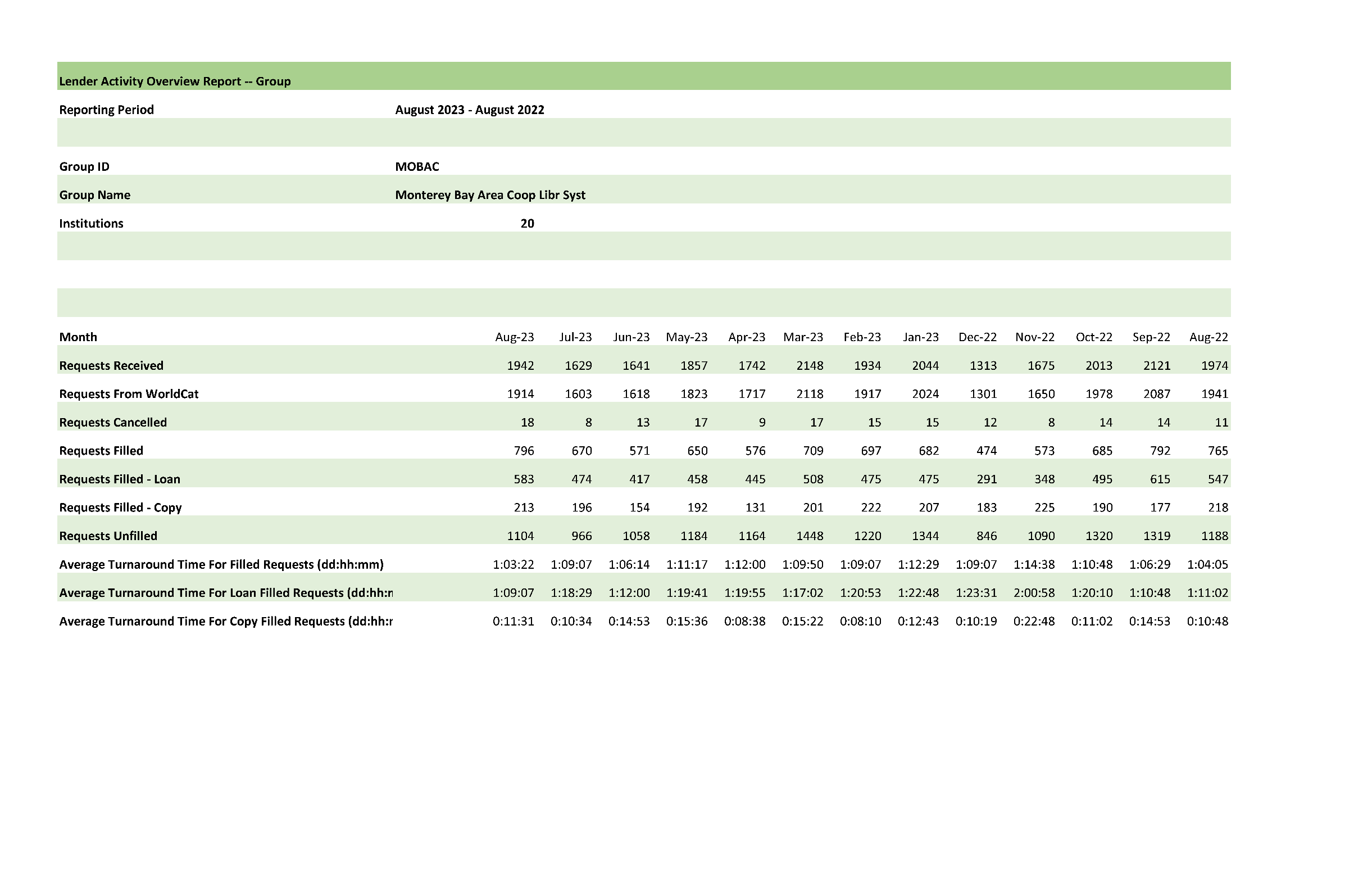 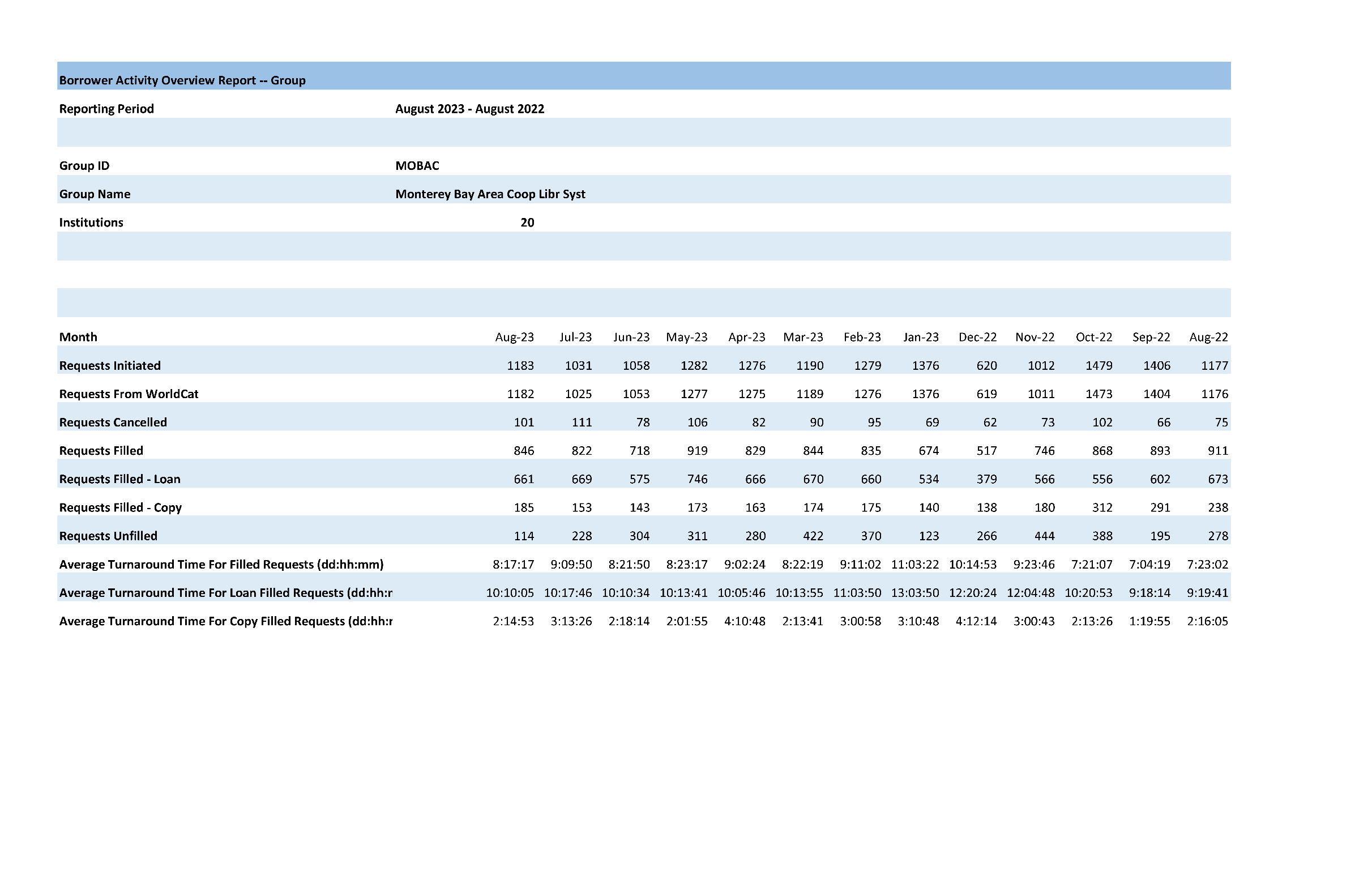 